Информационный  бюллетеньСельского поселения «Пустозерский сельсовет» Заполярного районаНенецкого автономного округа* * * * * * * * * * * * * * * * * * * * * * * * * * * * * * * * * * * * 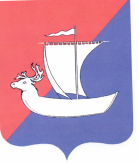 АДМИНИСТРАЦИЯ СЕЛЬСКОГО ПОСЕЛЕНИЯ «ПУСТОЗЕРСКИЙ  СЕЛЬСОВЕТ» ЗАПОЛЯРНОГО РАЙОНА НЕНЕЦКОГО АВТОНОМНОГО ОКРУГАП О С Т А Н О В Л Е Н И Еот   28.12 .2021    № 119с. Оксино Ненецкий автономный округО  ВНЕСЕНИИ ИЗМЕНЕНИЙ  В ПОЛОЖЕНИЕ  ОБ  ОПЛАТЕ  ТРУДА  РАБОТНИКОВ, ЗАНИМАЮЩИХ  В  АДМИНИСТРАЦИИ  СЕЛЬСКОГО ПОСЕЛЕНИЯ  «ПУСТОЗЕРСКИЙ СЕЛЬСОВЕТ» ЗАПОЛЯРНОГО РАЙОНА  НЕНЕЦКОГО АВТОНОМНОГО ОКРУГА  ДОЛЖНОСТИ,  НЕ  ОТНОСЯЩИЕСЯ К ДОЛЖНОСТЯМ  МУНИЦИПАЛЬНОЙ СЛУЖБЫВ соответствии со статьей 11 Закона Ненецкого автономного округа от 23.12.2021 № 303-ОЗ «Об окружном бюджете на 2022 год и на плановый период 2023 и 2024 годов», Уставом Сельского поселения «Пустозерский сельсовет» Заполярного района Ненецкого автономного округа, Решением Совета депутатов Сельского поселения «Пустозерский сельсовет» Заполярного района Ненецкого автономного округа от 28.12.2021 № 10 «Об индексации (пересчете) размеров окладов, должностных окладов, ставок заработной платы работников, не относящимся к должностям муниципальной службы, муниципальных служащих Администрации Сельского поселения «Пустозерский сельсовет» Заполярного района Ненецкого автономного округа, денежного содержания лиц, замещающих выборные муниципальные должности в Сельском поселении «Пустозерский сельсовет» Заполярного района Ненецкого автономного округа, размеров пенсионного обеспечения лиц, замещавших должности муниципальной службы и выборные муниципальные должности в Сельском поселении», Администрация Сельского поселения «Пустозерский сельсовет» Заполярного района Ненецкого автономного округа  ПОСТАНОВЛЯЕТ:Внести прилагаемые изменения в Положение  об оплате труда работников, замещающих в Администрации муниципального образования «Пустозерский сельсовет» Ненецкого автономного округа должности, не относящиеся к должностям муниципальной службы, утвержденное постановлением Администрации муниципального образования «Пустозерский сельсовет» Ненецкого автономного округа от 30.04.2021 № 37.  2. Настоящее постановление вступает в силу с 1 января 2022 года, и подлежит официальному опубликованию (обнародованию).Глава Сельского поселения«Пустозерский сельсовет» ЗР НАО                                                     С.М.Макарова                                                                                                                                                                                             Приложениек постановлению  АдминистрацииСельского поселения «Пустозерский сельсовет» ЗР НАОот 28.12.2021  № 119Изменения в Положение  об оплате труда работников, замещающих в Администрации Сельского поселения «Пустозерский сельсовет» Заполярного района Ненецкого автономного округа должности, не относящиеся к должностям муниципальной службы         1.Наименование  постановления изложить в следующей редакции:«Об  утверждении Положения об оплате труда работников, замещающих в Администрации Сельского поселения «Пустозерский сельсовет»  Заполярного района Ненецкого автономного округа должности, не относящиеся к должностям муниципальной службы»;2. Приложение № 1 к Положению  об оплате труда работников, замещающих в Администрации муниципального образования «Пустозерский сельсовет» Ненецкого автономного округа должности, не относящиеся к должностям муниципальной службы изложить в следующей редакции:	«Приложение № 1к Положению  об оплате труда работников, замещающих в Администрации  Сельского поселения  «Пустозерский сельсовет» ЗР НАО должности,  не относящиеся к должностям муниципальной службы                                                                      Размерыдолжностных окладов (ставок) по профессиональным квалификационным группам общеотраслевых должностей специалистов и служащих3. Приложение №2 к Положению  об оплате труда работников, замещающих в Администрации муниципального образования «Пустозерский сельсовет»  Ненецкого автономного округа должности, не относящиеся к должностям муниципальной службы изложить в следующей редакции:	«Приложение № 2к Положению  об оплате труда работников, замещающих в Администрации  Сельского поселения  «Пустозерский сельсовет» ЗР НАО должности,  не относящиеся к должностям муниципальной службы                                  Размеры окладов (ставок) по профессиональнымквалификационным группам общеотраслевых профессий рабочихАДМИНИСТРАЦИЯ СЕЛЬСКОГО ПОСЕЛЕНИЯ «ПУСТОЗЕРСКИЙ  СЕЛЬСОВЕТ» ЗАПОЛЯРНОГО РАЙОНА НЕНЕЦКОГО АВТОНОМНОГО ОКРУГАП О С Т А Н О В Л Е Н И Еот   28.12 .2021    № 121с. Оксино Ненецкий автономный округО  ПРИЗНАНИИ  УТРАТИВШИМ СИЛУ  ПОСТАНОВЛЕНИЯ  АДМИНИСТРАЦИИ   МУНИЦИПАЛЬНОГО ОБРАЗОВАНИЯ «ПУСТОЗЕРСКИЙ  СЕЛЬСОВЕТ» НЕНЕЦКОГО АВТОНОМНОГО ОКРУГА  ОТ 30.10.2015  №91  «О  ПОРЯДКЕ  ФОРМИРОВАНИЯ,  УТВЕРЖДЕНИЯ И ВЕДЕНИЯ ПЛАНОВ ЗАКУПОК ТОВАРОВ, РАБОТ, УСЛУГ ДЛЯ ОБЕСПЕЧЕНИЯ МУНЦИПАЛЬНЫХ НУЖД ОРГАНОВ МЕСТНОГО САМОУПРАВЛЕНИЯ   МУНИЦИПАЛЬНОГО  ОБРАЗОВАНИЯ «ПУСТОЗЕРСКИЙ СЕЛЬСОВЕТ» НЕНЕЦКОГО АВТОНОМНОГО ОКРУГА»Администрация Сельского поселения  «Пустозерский сельсовет» Заполярного района Ненецкого автономного округа ПОСТАНОВЛЯЕТ:Признать утратившим силу постановление Администрации муниципального образования «Пустозерский сельсовет» Ненецкого автономного округа от 30.10.2015 №91 «О порядке  формирования, утверждения и ведения планов закупок товаров, работ, услуг для обеспечения муниципальных нужд органов местного самоуправления муниципального образования «Пустозерский сельсовет» Ненецкого автономного округа».    2.   Настоящее постановление вступает в силу после его официального опубликования (обнародования).Глава Сельского поселения«Пустозерский сельсовет» ЗР НАО                                                  С.М.Макарова   АДМИНИСТРАЦИЯ СЕЛЬСКОГО ПОСЕЛЕНИЯ «ПУСТОЗЕРСКИЙ  СЕЛЬСОВЕТ» ЗАПОЛЯРНОГО РАЙОНА НЕНЕЦКОГО АВТОНОМНОГО ОКРУГАП О С Т А Н О В Л Е Н И Еот   28.12 .2021    № 123с. Оксино Ненецкий автономный округО  ПРИЗНАНИИ  УТРАТИВШИМ СИЛУ  ПОСТАНОВЛЕНИЯ  АДМИНИСТРАЦИИ   МУНИЦИПАЛЬНОГО ОБРАЗОВАНИЯ «ПУСТОЗЕРСКИЙ  СЕЛЬСОВЕТ» НЕНЕЦКОГО АВТОНОМНОГО ОКРУГА  ОТ 30.10.2015  №90  «О  ПОРЯДКЕ  ФОРМИРОВАНИЯ,  УТВЕРЖДЕНИЯ И ВЕДЕНИЯ ПЛАНА-ГРАФИКА ЗАКУПОК ТОВАРОВ, РАБОТ, УСЛУГ ДЛЯ ОБЕСПЕЧЕНИЯ МУНЦИПАЛЬНЫХ НУЖД ОРГАНОВ МЕСТНОГО САМОУПРАВЛЕНИЯ   МУНИЦИПАЛЬНОГО  ОБРАЗОВАНИЯ «ПУСТОЗЕРСКИЙ СЕЛЬСОВЕТ» НЕНЕЦКОГО АВТОНОМНОГО ОКРУГА»Администрация Сельского поселения  «Пустозерский сельсовет» Заполярного района Ненецкого автономного округа ПОСТАНОВЛЯЕТ:Признать утратившим силу постановление Администрации муниципального образования «Пустозерский сельсовет» Ненецкого автономного округа от 30.10.2015 №90 «О порядке  формирования, утверждения и ведения плана-графика закупок товаров, работ, услуг для обеспечения муниципальных нужд органов местного самоуправления муниципального образования «Пустозерский сельсовет» Ненецкого автономного округа».    2.   Настоящее постановление вступает в силу после его официального опубликования (обнародования).Глава Сельского поселения«Пустозерский сельсовет» ЗР НАО                                                  С.М.Макарова                         АДМИНИСТРАЦИЯ СЕЛЬСКОГО ПОСЕЛЕНИЯ «ПУСТОЗЕРСКИЙ  СЕЛЬСОВЕТ» ЗАПОЛЯРНОГО РАЙОНА НЕНЕЦКОГО АВТОНОМНОГО ОКРУГАП О С Т А Н О В Л Е Н И Еот   29.12 .2021    № 124с. Оксино Ненецкий автономный округО  ВНЕСЕНИИ  ИЗМЕНЕНИЙ  В ПОСТАНОВЛЕНИЕ  АДМИНИСТРАЦИИ  МУНИЦИПАЛЬНОГО ОБРАЗОВАНИЯ «ПУСТОЗЕРСКИЙ СЕЛЬСОВЕТ» НЕНЕЦКОГО АВТОНОМНОГО ОКРУГА  ОТ 30.12.2020  №131  «ОБ  УТВЕРЖДЕНИИ  ПОРЯДКА  ПРЕДОСТАВЛЕНИЯ  СУБСИДИЙ  ИЗ БЮДЖЕТА  МУНИЦИПАЛЬНОГО ОБРАЗОВАНИЯ «ПУСТОЗЕРСКИЙ СЕЛЬСОВЕТ» НЕНЕЦКОГО АВТОНОМНОГО ОКРУГА  ЮРИДИЧЕСКИМ ЛИЦАМ, ИНДИВИДУАЛЬНЫМ  ПРЕДПРИНИМАТЕЛЯМ  И  ФИЗИЧЕСКИМ  ЛИЦАМ  НА  ВОЗМЕЩЕНИЕ  НЕДОПОЛУЧЕННЫХ  ДОХОДОВ ИЛИ ФИНАНСОВОЕ ВОЗМЕЩЕНИЕ ЗАТРАТ,  ВОЗНИКАЮЩИХ  ПРИ  ОКАЗАНИИ  ЖИТЕЛЯМ ПОСЕЛЕНИЯ УСЛУГ  ОБЩЕСТВЕННЫХ БАНЬ»В соответствии с   Решением  Совета  депутатов  Сельского поселения  «Пустозерский сельсовет» Заполярного района  Ненецкого автономного округа  от 28.12.2021  «О согласовании тарифов на банные услуги, предоставляемые населению муниципальным  казенным  предприятием  «Пустозерское», Администрация Сельского поселения «Пустозерский сельсовет» Заполярного района Ненецкого автономного округа ПОСТАНОВЛЯЕТ:1. Внести изменения  в постановление  Администрации  муниципального образования «Пустозерский сельсовет» Ненецкого автономного округа от 30.12.2020 №131 «Об  утверждении  Порядка предоставления субсидий из бюджета муниципального образования «Пустозерский сельсовет» Ненецкого автономного округа юридическим лицам, индивидуальным предпринимателям и физическим лицам на возмещение недополученных доходов или финансовое возмещение затрат, возникающих при оказании жителям поселения услуг общественных бань»:       1.1. абзац третий подпункта «а» пункта 3.1. изложить в следующей редакции:«- взрослые - не более 200  рублей;»        2. Настоящее постановление вступает в силу после его официального опубликования (обнародования) и распространяет свое действие на правоотношения,  возникшие с 1 января 2022 года.Глава Сельского поселения«Пустозерский сельсовет» ЗР НАО                                                    С.М.МакароваАДМИНИСТРАЦИЯ СЕЛЬСКОГО ПОСЕЛЕНИЯ «ПУСТОЗЕРСКИЙ  СЕЛЬСОВЕТ» ЗАПОЛЯРНОГО РАЙОНА НЕНЕЦКОГО АВТОНОМНОГО ОКРУГАП О С Т А Н О В Л Е Н И Еот   30.12 .2021    №125 с. Оксино Ненецкий автономный округОБ  УСТАНОВЛЕНИИ ЭКОНОМИЧЕСКИ ОБОСНОВАННЫХ ТАРИФОВ  НА  УСЛУГИ  ОБЩЕСТВЕННЫХ  БАНЬ  НА  ТЕРРИТОРИИ  СЕЛЬСКОГО ПОСЕЛЕНИЯ «ПУСТОЗЕРСКИЙ  СЕЛЬСОВЕТ» ЗАПОЛЯРНОГО РАЙОНАНЕНЕЦКОГО АВТОНОМНОГО ОКРУГА МУНИЦИПАЛЬНОМУ  КАЗЕННОМУ  ПРЕДПРИЯТИЮ «ПУСТОЗЕРСКОЕ» НА 2022 ГОДРуководствуясь  Уставом Сельского поселения «Пустозерский сельсовет» Заполярного района Ненецкого автономного округа, Порядком  принятия решений об установлении тарифов на услуги муниципальных предприятий и учреждений, утвержденным Решением Совета депутатов  муниципального образования «Пустозерский  сельсовет» Ненецкого автономного округа от 09.03.2011 № 3, Администрация  Сельского поселения «Пустозерский сельсовет» Заполярного района Ненецкого автономного округа ПОСТАНОВЛЯЕТ:1.   Установить  экономически  обоснованный  тариф  на  услуги  общественных  бань  на  территории Сельского поселения «Пустозерский сельсовет» Заполярного района Ненецкого автономного округа  муниципальному  казенному  предприятию «Пустозерское»  с календарной  разбивкой: с 1 января 2022 года по 31  марта 2022 года  в размере  5 224 (Пять тысяч  двести  двадцать  четыре) рубля  74 коп.  одного посещения (помывки),с 1 апреля 2022 года по 30  июня 2022 года  в размере  6 797 (Шесть тысяч семьсот девяносто  семь) рублей  10 коп.  одного посещения (помывки),  с 1 июля 2022 года по 30 сентября 2022 года  в размере 8 601 (Восемь тысяч шестьсот один) рубль  67 коп. одного посещения (помывки),  с 1 октября 2022 года по 31 декабря 2022 года  в размере  3 959 (Три тысячи девятьсот пятьдесят девять) рублей  72 коп.  одного посещения (помывки).2. Настоящее  Постановление вступает в силу после его официального опубликования (обнародования) и распространяется на правоотношения,  возникшие  с 1 января 2022 года.Глава Сельского поселения«Пустозерский сельсовет» ЗР НАО                                                           С.М.МакароваИнформационный бюллетень № 33,  2021  Издатель: Администрация МО «Пустозерский сельсовет»  НАО и  Совет депутатов МО «Пустозерский сельсовет» НАО. Село  Оксино, редактор  Батманова М.В. Тираж 30  экз. Бесплатно. Отпечатан на принтере Администрации МО «Пустозерский сельсовет» НАО    О Ф И Ц И А Л Ь Н ОNп/пНаименование должностиРазмеры должностных окладов (ставок) (руб.)1.Профессиональная квалификационная группа "Общеотраслевые должности служащих первого уровня"1.1.1 квалификационный уровень1.1.1.Делопроизводитель73022.Профессиональная квалификационная группа "Общеотраслевые должности служащих второго уровня"2.1.1 квалификационный уровень2.1.3.Администратор 78433.Профессиональная квалификационная группа "Общеотраслевые должности служащих  третьего  уровня"3.1.3  квалификационный уровень3.1.1.Ведущий специалист по работе  с населением93024.Профессиональная квалификационная группа "Общеотраслевые должности служащих  четвертого  уровня"4.1.2 квалификационный уровень4.1.1.Главный   бухгалтер 162244.1.2.Начальник отдела по обеспечению деятельности Администрации МО160084.1.3. Финансист151424.1.4. Бухгалтер110324.1.5. Главный специалист11032Nп/пНаименование должностиРазмеры окладов (ставок)1Профессиональная квалификационная группа "Общеотраслевые профессии рабочих первого уровня"1.11 квалификационный уровень1.1.1Наименование профессий рабочих, по которым предусмотрено присвоение 1 квалификационного разряда в соответствии с Единым тарифно-квалификационным справочником работ и профессий рабочих, в том числе: уборщик служебных помещений, сторож (вахтер), дворник65441.1.2Наименование профессий рабочих, по которым предусмотрено присвоение 3 квалификационного разряда в соответствии с Единым тарифно-квалификационным справочником работ и профессий рабочих, в том числе    машинист (кочегар) котельной7067